 Załącznik nr 2 do Regulaminu realizacji usługi asystenta osobistego osoby niepełnosprawnej przez Miejski Ośrodek Pomocy Społecznej w Stalowej Woli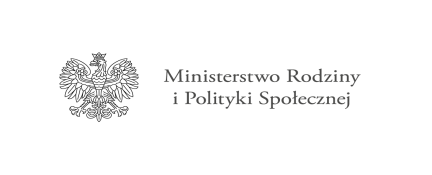 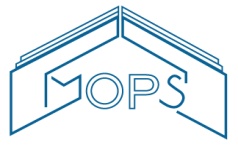 Klauzula informacyjna Programu "Asystent osobisty osoby niepełnosprawnej"– edycja 2021Dlaczego przedstawiamy klauzule informacyjną? W związku z Rozporządzeniem Parlamentu Europejskiego i Rady (UE) 2016/679 z dnia 27 kwietnia 2016 r. w sprawie ochrony osób fizycznych w związku z przetwarzaniem danych osobowych i w sprawie swobodnego przepływu takich danych(Dz. Urz. UE L 119                  z 4.05.2016) (RODO) Miejski Ośrodek Pomocy Społecznej w Stalowej Woli jako administrator danych zobowiązany został do informowania o m.in. celu i zakresie przetwarzania danych osobowych w klauzuli informacyjnej.Kto jest administratorem i inspektorem danych osobowych?Administratorem Pani/Pana danych osobowych jest Miejski Ośrodek Pomocy Społecznej 
w Stalowej Woli z siedzibą przy ul. Dmowskiego 1, 37-450 Stalowa Wola. Inspektorem Ochrony Danych w Miejskim Ośrodku Pomocy Społecznej w Stalowej Woli jest Pan Paweł Lada. Kontakt jest możliwy przez e-mail: pawellada@mops-stalwol.pl lub telefonicznie 15 842 50 97 wew. 40.Jaki jest cel i zakres przetwarzania?Pani/Pana dane osobowe przetwarzane będą przez MOPS w Stalowej Woli w celu uczestnictwa w Programie "Asystent osobisty osoby niepełnosprawnej" – edycja 2021, zgodnie z obowiązującymi przepisami prawa, na podstawie art. 6 ust 1 lit e RODO. Zakres danych będzie obejmował dane zebrane w wywiadzie środowiskowym. Dane przechowywane będą przez okres 10 lat w celach archiwalnych.Czy moje dane będą przekazywane innym podmiotom?Tak, dane mogą być udostępniane w celu rozliczenia się z otrzymanych środków, celu realizacji umowy lub wypełnienia obowiązku prawnego.Jakie są Pani/Pana prawa?Posiada Pani/Pan prawo dostępu do treści swoich danych oraz prawo ich sprostowania, usunięcia, ograniczenia przetwarzania, prawo wniesienia sprzeciwu, jak również ma Pani/Pan prawo wniesienia skargi do Prezesa Urzędu Ochrony Danych Osobowych gdy uzna Pani/Pan, iż przetwarzanie danych osobowych narusza przepisy RODO chyba, że przepisy ograniczają te prawa.Oświadczam, że zapoznałem się z klauzulą informacyjną dotyczącą programu:…………………………………..                                                                                                      Podpis*W przypadku osoby niepełnoletniej podpis rodzica lub opiekuna, osoby ubezwłasnowolnionej – opiekuna prawnegoProgram „Asystent osobisty osoby niepełnosprawnej” - edycja 2021 jest finansowany  w całości  ze środków 
z Funduszu Solidarnościowego